9.Sınıf Sağlık Bilgisi Yazılı Soruları

A.Aşağıdaki cümlelerde verilen boşlukları doğru kelimeler ile tamamlayınız.

1. Anne ve çocuk sağlığının korunmasının yolu………aile planlamasıdır.……dır. 
2. Evlilik bağıyla olup aynı çatı altında yaşayan bireylere …………..….denir. 
3. 1-6 yaşlar arasını kapsayan büyüme dönemine …..oyun.....dönemi denir. 
4. Doku ve organların doğuştan, hastalık veya kaza sonucu kısmen ya da tamamen işlevsiz kalmasına ……sakatlık……..denir. 
5. …..ispirto…… alkol içilirse körlüğe ve ölüme neden olabilir. 
6. İnsanların tavır,davranış ve düşüncelerini …..…ergenlik döneminde…..inceler 
7. Medeni durum ruh sağlığını etkileyen ……..kişisel……..faktörlerdendir. 

B.Aşağıda verilen cümlelerden doğru olanların başına doğru (D),Yanlış olanlara yanlış(Y)yazınız.

8. (..D..)Erkeklerde ergenlik dönemi kızlardan geç başlar ve daha uzun sürer.
9. (..D..)Doğurganlık çağı günümüzde 25-49 yaşlar arası olarak kabul edilmektedir.
10.(..D..)Alkol ve uyuşturucunun zararlarından korunmanın en kolay yolu kullanmayı denememektir. 
11.(..D..)Büyüme ve gelişme dönemlerinden oyun dönemi 6-9 yaşlar arasındaki dönemdir. 
12.(..Y..) İnsanların hastalanmasını önlemek amacıyla alınan önlemleri içeren sağlık hizmetine Birincil Koruma hizmetleri denir. 

C.Aşağıda verilen çoktan seçmeli soruları cevaplandırınız.

13.I.hekimler II.anne III.baba IV.çocuklar
Aile planlaması yukarıdakilerden hangilerinin yaşamını daha yakından ilgilendirir?
a)I,II,III               b)II,III ve IV            c)I,III ve IV          d)I ve II                
14.Annenin aşağıdakilerden hangisi dışındaki yaşlarda gebe kalması , anne ve çocuk sağlığını olumsuz yönde etkiler?
a)13-30 b)15-45 c)18-45 d)18-35 e)10-25

15.Sürekli alkol kullanan bir insanda aşağıdakilerden hangisi görülmez?
a)çift görme b)ağır işitme c)dengeyi yitirme
d)besinlerden fazlaca tat alma e)yüksek sesle konuşma

16.Aşağıdakilerden hangisi erken ergenlik dönemindeki gençte ortaya çıkabilecek sorunlardan birisi değildir?
a)Toplumla iç içe olma isteği b)Otoriteye karşı çıkma c)çekingenlik
d)Cinsiyete aşırı ilgi e)Yalnızlık isteği

17. 72 yaşında olan bir insan hangi büyüme ve gelişme dönemi içerisindedir?
a)Yetişkinlik dönemi b)Yaşlılık dönemi c)Erken ergenlik dönemi
d)Çocukluk dönemi e)Özerklik dönemi

18.Bir öğrencinin okul yaşamında karşılaştığı ruhsal problemlerine çözüm getirebilmesi için aşağıdaki kişilerden hangisine başvurması yerinde olmaz?
a)Rehber öğretmen b)Sınıf öğretmeni c)Sınıf arkadaşı
d)Okul yöneticileri e)Sağlık personeli

19. Ergenlik dönemi ile ilgili aşağıda verilenlerden hangisi yanlıştır?
a)Çocukluktan yetişkinliğe geçiş dönemidir.
b)Vücut hızla büyür.
c)Ruhsal ve cinsel olgunlaşa en hızlı şekilde gerçekleşir.
d)Bu dönemde büyüme ve gelişme en çok hormonların etkisindedir.
e)Erkeklerde ergenlik dönemi kızlardan önce başlar ve daha kısa sürer.

20. İnsanların evliliğe hazır olama ve ilişkilerinin sağlıklı olması yönünden eşlerin;
I.ekonomik doygunluk II.fiziksel olgunluk
III.duygusal olgunluk IV.sosyal olgunluk
V.akli yeterlilik
Özelliklerinden hangisi ya da hangilerine sahip olmaları gerekir?
a)I ve II b)I ve III c)I ve IV d)I,II ve III e)II,III ve IVBAŞARILAR DİLERİM SÜRE 40 DAKİKADIR               www.HangiSoru.com                                                                                     MEHMET EFEKAN BİLGETEKİN                                                                                    SAĞLIK BİLGİSİ ÖĞRETMENİ   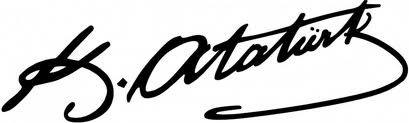 